OBORNIKI ŚLĄSKIE UL. ENERGETYCZNADZ. NR 82/78, 82/79, 82/80, 82/81 AM-27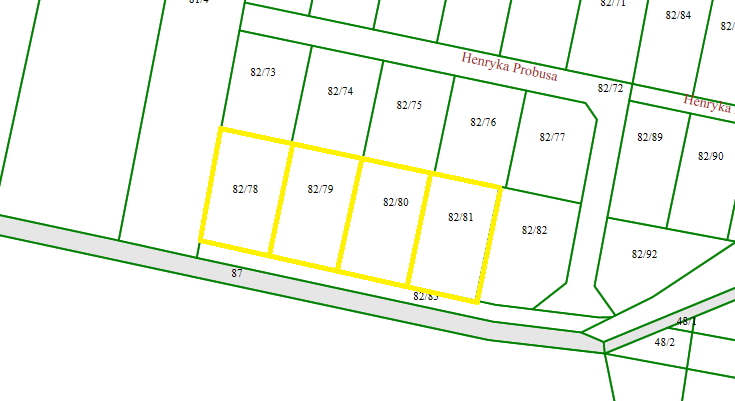 WIDOK NA DZIAŁKI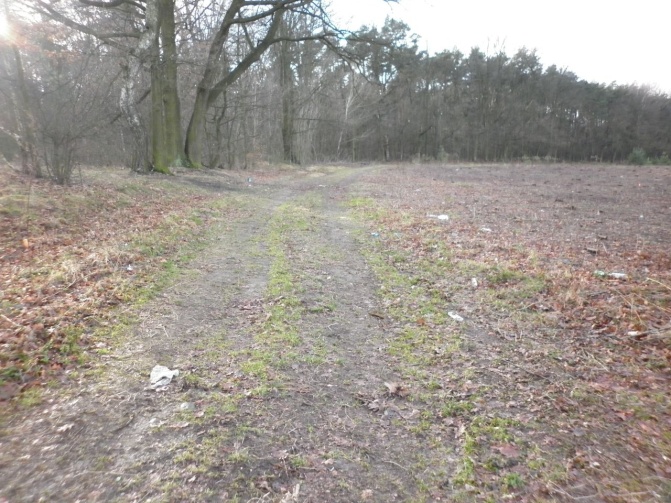 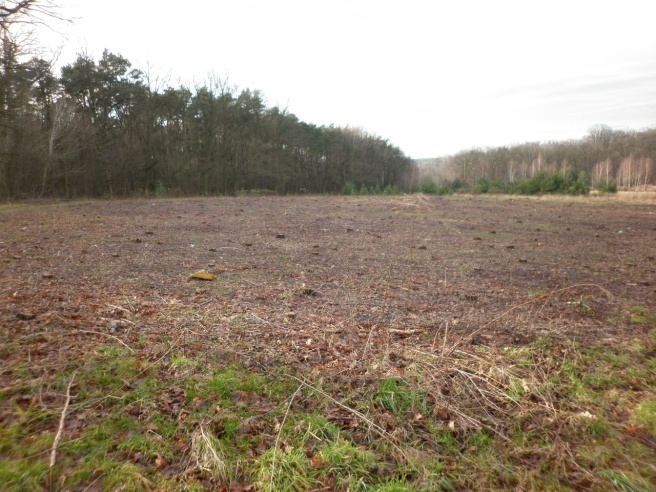 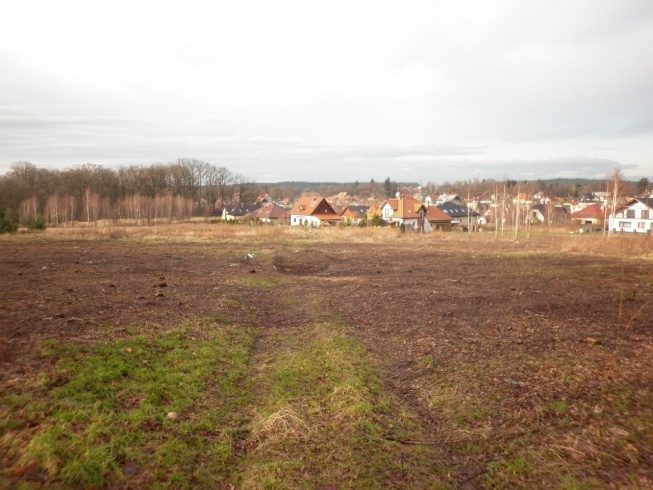 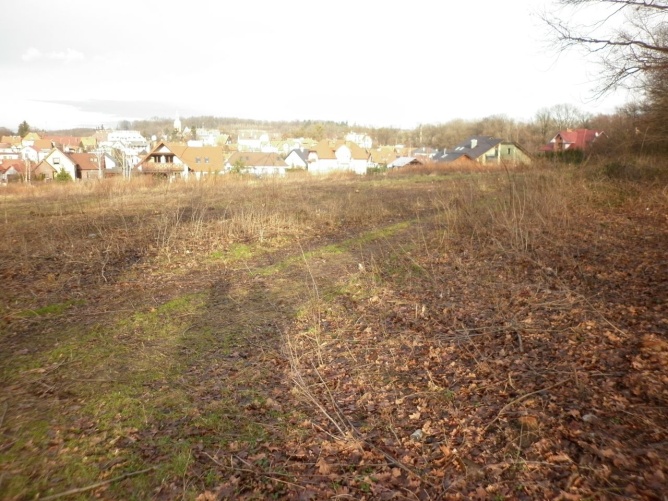 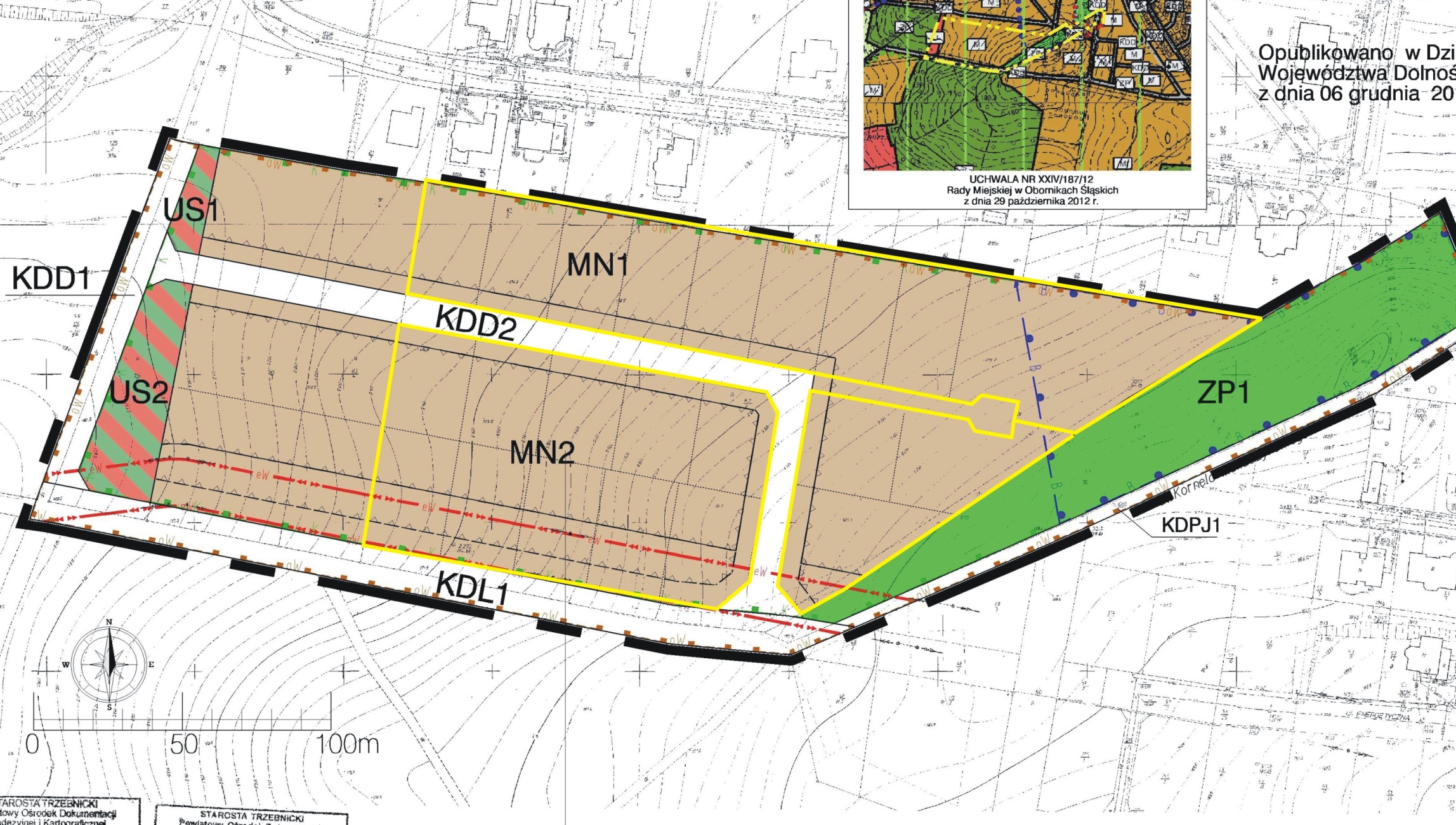 